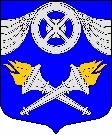 МУНИЦИПАЛЬНЫЙ СОВЕТВНУТРИГОРОДСКОГОМУНИЦИПАЛЬНОГО ОБРАЗОВАНИЯСАНКТ-ПЕТЕРБУРГАМУНИЦИПАЛЬНЫЙ ОКРУГ №75	№ 28 от 24 октября 2017 г.                                                                     РЕШЕНИЕВ соответствии с пунктом 3 части 1 статьи 14 Федерального закона от 02.03.2007 г. № 25-ФЗ «О муниципальной службе в Российской Федерации», Федеральным законом от 25.12.2008 г. № 273-ФЗ «О противодействии коррупции», Уставом внутригородского муниципального образования Санкт-Петербурга муниципальный округ № 75Муниципальный Совет  р е ш и л:1.Утвердить Положение «О порядке получения муниципальными служащими Муниципального Совета внутригородского муниципального образования Санкт-Петербурга муниципальный округ № 75 разрешения представителя нанимателя (работодателя) на участие на безвозмездной основе в управлении некоммерческими организациями (кроме политических партий) в качестве единоличного исполнительного органа или вхождения в состав их коллегиальных органов управления», согласно Приложению. 2.Опубликовать настоящее решение в официальном печатном издании муниципального образования газете «Купчинский Спектр». 3.Настоящее решение вступает в силу на следующий день после дня его официального опубликования.Глава муниципального образования –                                                         председатель Муниципального Совета                                                                    А.Д. ВасильеваМУНИЦИПАЛЬНЫЙ СОВЕТВНУТРИГОРОДСКОГОМУНИЦИПАЛЬНОГО ОБРАЗОВАНИЯСАНКТ-ПЕТЕРБУРГАМУНИЦИПАЛЬНЫЙ ОКРУГ №75Приложение к решению МС МО №75от  24.10.2017 г.  № 28ПОЛОЖЕНИЕо порядке получения муниципальными служащими Муниципального Совета внутригородского муниципального образования Санкт-Петербурга муниципальный округ № 75 разрешения представителя нанимателя (работодателя) на участие на безвозмездной основе в управлении некоммерческими организациями (кроме политических партий) в качестве единоличного исполнительного органа или вхождения в состав их коллегиальных органов управления1.Настоящим Положением определяется порядок получения муниципальными служащими Муниципального Совета внутригородского муниципального образования Санкт-Петербурга муниципальный округ №75 (далее по тексту – Муниципальный Совет, муниципальные служащие) разрешения представителя нанимателя (работодателя) на участие на безвозмездной основе в управлении некоммерческими организациями (кроме политических партий) в качестве единоличного исполнительного органа или вхождения в состав их коллегиальных органов управления.2.Муниципальный служащий, изъявивший желание участвовать на безвозмездной основе в управлении некоммерческой организацией в качестве единоличного исполнительного органа или войти в состав ее коллегиальных органов управления, направляет на имя представителя нанимателя (работодателя) заявление о получении разрешения на участие на безвозмездной основе в управлении некоммерческой организацией в качестве единоличного исполнительного органа или вхождения в состав их коллегиальных органов управления (далее по тексту - заявление), составленное по форме, согласно приложению 1 к настоящему Положению.Заявление представляется до начала участия в управлении некоммерческой организацией, либо до начала вхождения в состав их коллегиальных органов управления, с приложением копий учредительных документов соответствующей некоммерческой организации.4.Прием и регистрацию поступивших заявлений, осуществляет специалист, ответственный за кадровое обеспечение в Муниципальном Совете (далее по тексту – специалист). Заявления регистрируются в день поступления в журнале регистрации заявлений о получении разрешений на участие на безвозмездной основе в управлении некоммерческой организацией или вхождения в состав их коллегиальных органов управления (далее по тексту – журнал), составленном по форме согласно приложению 2 к настоящему Положению.В нижнем правом углу последнего листа заявления ставится регистрационная запись, содержащая:входящий номер и дату поступления (в соответствии с записью, внесенной в журнал);подпись и расшифровку подписи должностного лица, зарегистрировавшего заявление.Копия поступившего заявления с регистрационным номером, датой и подписью зарегистрировавшего его должностного лица выдается муниципальному служащему либо направляется ему посредством почтовой связи с уведомлением о вручении не позднее одного рабочего дня, следующего за днем регистрации.5.Специалист рассматривает заявление на предмет наличия конфликта интересов или возможности возникновения конфликта интересов в случае участия муниципального служащего на безвозмездной основе в управлении некоммерческой организацией или вхождения в состав их коллегиальных органов управления и подготавливает проект мотивированного заключения. При подготовке мотивированного заключения специалист вправе направлять запросы в некоммерческие организации.В случае выявления конфликта интересов или возможности его возникновения специалист указывает в мотивированном заключении предложение об отказе в удовлетворении заявления муниципального служащего.6.Заявление и мотивированное заключение в течение пяти рабочих дней со дня регистрации заявления, а в случае направления запросов в течение пяти рабочих дней со дня получения ответов на запросы, передается главе муниципального образования для рассмотрения.7.Глава муниципального образования вправе направить заявление в комиссию Муниципального Совета по соблюдению требований к служебному поведению и урегулированию конфликта интересов для рассмотрения.8.Глава муниципального образования принимает решение об удовлетворении или отказе в удовлетворении заявления в течение пяти рабочих дней со дня передачи главе муниципального образования заявления муниципального служащего и мотивированного заключения специалиста.При принятии решения глава муниципального образования вправе учесть рекомендации комиссии Муниципального Совета по соблюдению требований к служебному поведению и урегулированию конфликта интересов. 9.По результатам рассмотрения заявления глава муниципального образования принимает одно из следующих решений:разрешить муниципальному служащему участвовать на безвозмездной основе в управлении некоммерческой организацией в качестве единоличного исполнительного органа или входить в состав ее коллегиальных органов управления;отказать муниципальному служащему в разрешении участвовать на безвозмездной основе в управлении некоммерческой организацией в качестве единоличного исполнительного органа или входить в состав ее коллегиальных органов управления.Решение принимается главой муниципального образования в форме резолюции на заявлении.10.Копия заявления с резолюцией главы муниципального образования в течение 3 рабочих дней с даты принятия решения выдается специалистом, ответственным за кадровое обеспечение в Муниципальном Совете, муниципальному служащему на руки.11.Оригинал заявления хранится в личном деле муниципального служащего. ФормаГлаве внутригородского муниципального образования Санкт-Петербурга муниципальный округ № 75(Ф.И.О.)от ________________________________(замещаемая должность, фамилия, имя, отчество)Заявлениео разрешении на участие на безвозмездной основе в управлении некоммерческими организациями (кроме политических партий) в качестве единоличного исполнительного органа или вхождения в состав их коллегиальных органов управленияВ соответствии с пунктом 3 части 1 статьи 14 Федерального закона от 2 марта 2007 года № 25-ФЗ «О муниципальной службе в Российской Федерации» прошу разрешить мне принять участие на безвозмездной основе в управлении в качестве единоличного исполнительного органа (или войти в состав коллегиального органа управления) (нужное подчеркнуть)____________________________________________________________________________________________________________________.(указать наименование организации, ее юридический и фактический адрес, наименование органа управления организацией и его полномочия, основной вид деятельности организации, форму и основания участия в управлении организации (либо вхождения в состав его коллегиального органа управления) даты начала и окончания участия в управлении)Участие в управлении указанной организацией в качестве единоличного исполнительного органа (либо вхождение в состав коллегиального органа управления указанной организацией) будет осуществляться в свободное от муниципальной службы время и не повлечет за собой возникновение конфликта интересов.При осуществлении указанной деятельности обязуюсь соблюдать требования, предусмотренные статьями 14, 14.1 и 14.2 Федерального закона от 2 марта 2007 года № 25-ФЗ «О муниципальной службе в Российской Федерации».Приложение: копия Устава  ________________________________________________							(наименование организации) «___» _____________ 20__ г.      ______________             __________________________                                                                       (подпись)                                (расшифровка подписи)ФормаЖурналрегистрации заявленийо разрешении на участие на безвозмездной основе в управлении некоммерческими организациями (кроме политических партий) в качестве единоличного исполнительного органа или вхождения в состав их коллегиальных органов управленияОб утверждении Положения о порядке получения муниципальными служащими Муниципального Совета внутригородского муниципального образования Санкт-Петербурга муниципальный округ № 75 разрешения представителя нанимателя (работодателя) на участие на безвозмездной основе в управлении некоммерческими организациями (кроме политических партий) в качестве единоличного исполнительного органа или вхождения в состав их коллегиальных органов управленияПриложение № 1к Положению «О порядке получения муниципальными служащими Муниципального Совета внутригородского муниципального образования Санкт-Петербурга муниципальный округ № 75 разрешения представителя нанимателя (работодателя) на участие на безвозмездной основе в управлении некоммерческими организациями (кроме политических партий) в качестве единоличного исполнительного органа или вхождения в состав их коллегиальных органов управления»Приложение № 2к Положению «О порядке получения муниципальными служащими Муниципального Совета внутригородского муниципального образования Санкт-Петербурга муниципальный округ № 75 разрешения представителя нанимателя (работодателя) на участие на безвозмездной основе в управлении некоммерческими организациями (кроме политических партий) в качестве единоличного исполнительного органа или вхождения в состав их коллегиальных органов управления»№п/пДата регистрации заявленияФамилия, имя, отчество, должность лица, представившего заявлениеФамилия, имя, отчество, должность, подпись лица, принявшего заявлениеПодпись лица, представившего заявление/отметка о направлении заявления по почте (№ почтового уведомления)Наименование организации, в управлении которой планирует участвовать муниципальный служащийИнформация о принятом решении12345671.2.3.